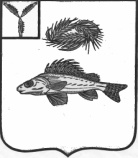 АДМИНИСТРАЦИЯНОВОКРАСНЯНСКОГО МУНИЦИПАЛЬНОГО ОБРАЗОВАНИЯЕРШОВСКОГО РАЙОНА САРАТОВСКОЙ ОБЛАСТИПОСТАНОВЛЕНИЕот 01.04.2019 года								№ 10В соответствии с Федеральным законом от 01.07.2017 №132-ФЗ «О внесении изменений в отдельные законодательные акты РФ в части размещения в государственной информационной системе в области государственной службы сведений о применении взыскания в виде увольнения в связи с утратой доверия за совершение коррупционных правонарушений», руководствуясь Уставом Новокраснянского муниципального образования Ершовского муниципального района, администрация Новокраснянского муниципального образования Ершовского района ПОСТАНОВЛЯЕТ:Дополнить пункт второй постановления администрации Новокраснянского муниципального образования Ершовского муниципального района от 11.12.2014 № 45 «Об утверждении Порядка увольнения в связи с утратой доверия» абзацем  следующего содержания:«сведения о применении к лицу, замещающему государственную должность Российской Федерации, государственную должность субъекта Российской Федерации, муниципальную должность, взыскания в виде увольнения (освобождения от должности) в связи с утратой доверия за совершение коррупционного правонарушения включаются государственным органом (органом местного самоуправления), в котором это лицо замещало соответствующую должность, в реестр лиц, уволенных в связи с утратой доверия, предусмотренный статьей 15 ФЗ № 273».Разместить настоящее постановление на официальном сайте администрации Ершовского  муниципального района.Глава Новокраснянского МО                                                        Е.Ю. КузнецоваО внесении изменений в постановление Новокраснянского муниципального образования Ершовского муниципального района от 11.12.2014 №45